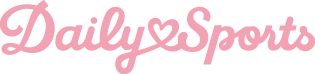 PRESSMEDDELANDE 				STOCKHOLM 2017-01-01Active Spring 2017 – Mönster som står utDaily Sports Active SS17 innehåller exklusiva mönster som står ut från mängden och plagg som är designade för kvinnors aktiva livsstil, oavsett ålder och träningsnivå. ”Vi vill att kvinnor ska längta efter att använda våra kläder varje dag, om det så bara är för en promenad med hunden. Det bästa med att träna är att välja ut vad vi ska ha på oss, den känslan vill vi att de som klär sig i Daily Sports också ska känna”, säger Carina Pagoldh, designer på Daily Sports. Vårkollektionen består av fem olika program som hämtat inspiration från hur en aktiv livsstil ser ut över världen. Tre av programmen passar alla typer av träning, från promenaden till det högintensiva passet på gymmet. Det första programmet, ”Team Workout”, är inspirerat av impressionismen och innehåller bekväma plagg i marint och rosa. ”Performance” är ett energiskt program i kakigrönt kamouflagemönster med en tuff känsla och ”Girl Power” är ett trendigt program i svart och silver med marmor- och snäckskalsmönster. Det fjärde programmet ”Body Mind” skapar med sitt Chakra mönster en lugn känsla som tillsammans med den lösare passformen och mjuka materialen gör det perfekt för lugnare träningspass som yoga och pilates. Det femte är det populära ”Outdoor”-programmet som i år även har en tunnare vindjacka för varma men blåsiga dagar.   ”Varje program har olika typer av toppar som ska passa alla, oavsett smak och kroppsform. I år har vi designat två V-ringade toppar i mjuk micro mesh som vi tror blir en daglig favorit ”, fortsätter säger Pernilla Sandqvist, designer på Daily Sports.För mer information eller utlåning av produkter kontaktaIda BerndtrosMarknadskoordinatorTel: 0704 10 53 36		               Mail: ida.berndtros@dailysports.se
Daily Sports designar och producerar sportkläder för kvinnor över hela världen. Företaget grundades 1995 med ambitionen att få kvinnor att längta efter att vara aktiva. Daily Sports är ett svenskt familjeföretag som idag drivs av andra generationen med VD Ulrika Skoghag. I nuläget säljs kollektionerna i 28 länder via 20 distributörer. Daily Sports omsätter idag 70 miljoner kronor varav den svenska marknaden står för ca 20 miljoner kronor.Tulegatan 47				T +46 (0)8 120 10500  113 53 Stockholm, Sverige		info@dailysports.se			www.dailysports.com